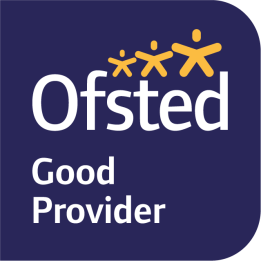 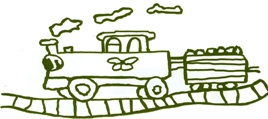 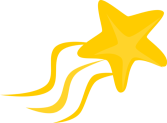 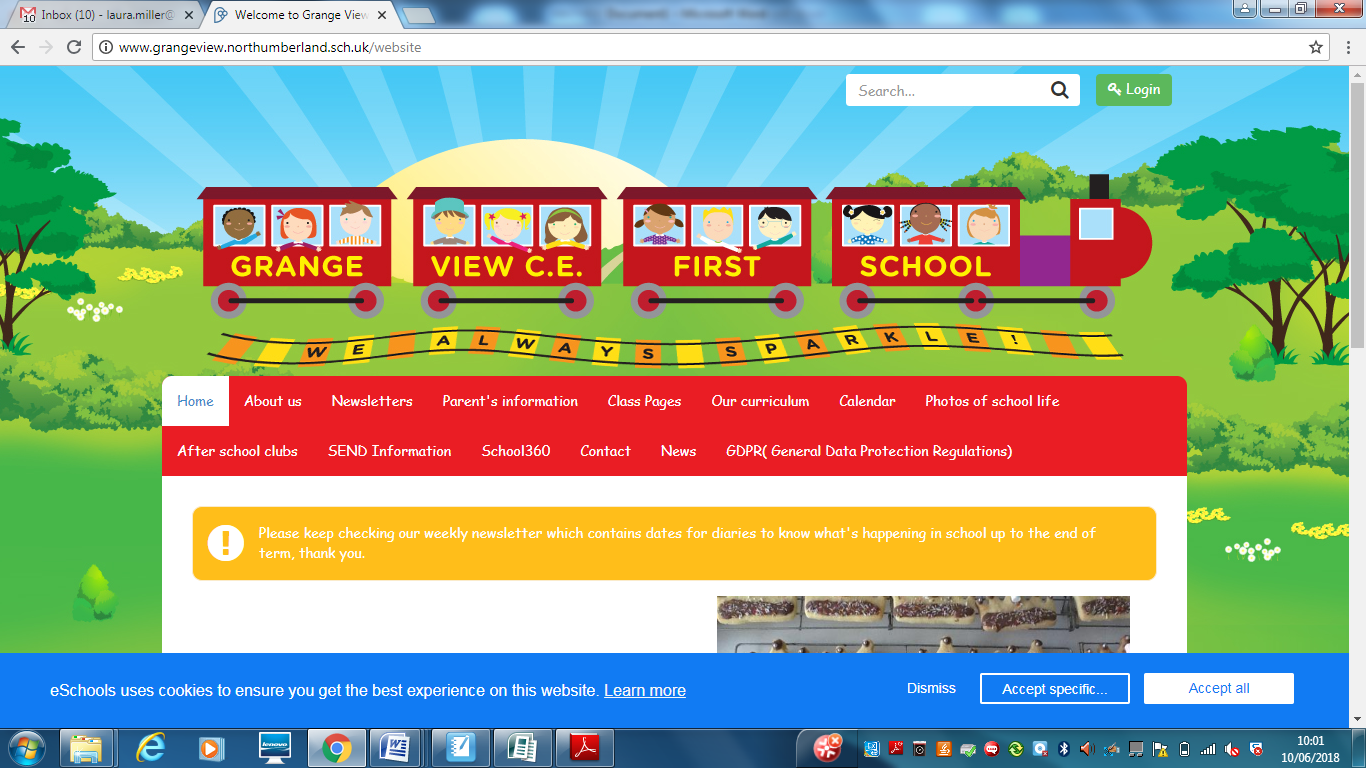 We aim to SPARKLE!Dear Parents /Carers                                                                                         16th October 2020  Please continue to keep your social distance (Space), cover your face (Face) where requested and follow good hygiene practice (Hands).YOUR CHILD MUST STAND WITH YOU AT A MINIMUM OF 1M FROM ANOTHER FAMILY PLEASE.This is to keep you all safe as the number of virus cases continues to rise in Northumberland. Please be patient and think of others .THANKYOUA Community Act of Kindness Last Saturday on Mental Health day some of you with your families completed an act of kindness. You kindly shared these on Class Dojo. We saw some children doing wonderful kind things on Dojo such as making breakfast for mums, gardening, sending a get well card and Noah in Beech class feeding his baby brother. For those in our school community who don’t know Noah has a baby brother called Albie. He was a breech baby when born and this resulted in being left with torticollis and severe plagiocephaly. He has required lots of physio and repositioning to help, it's been an awful year for everyone but it’s been so long since Albie saw a professional. He is only just starting to sit up and a recent assessment has shown he has severe plagio. This will not correct itself and unfortunately the NHS does not fund treatment for this in the UK. If plagio is left untreated children can be at risk of difficulties including physiological and low self-esteem. As parents you can imagine this is absolutely not something we would ever want our child to have to deal with and the family have been left with an extremely difficult decision to helmet their beautiful baby boy to give him a chance of helping his misshapen head. As a school we want to help this family with their fundraising. Next Friday on the last day of this term, we would like everyone to help by sending their child in non-uniform and donating £1 please. We hope that our little act of kindness will help Albie in getting the treatment he needs. If you have already donated or bought raffle tickets outside of school to support this fund raising there is absolutely no obligation to participate as Albie’s parents are very grateful to everyone who has helped so far. Thank you.REMEMBRANCE 2020This year as a village we thought we could remember those lost in any armed conflict by using this poster (attached below) which every family could decorate and put up in their front window anytime from Sunday November 8th until Wednesday November 11th.    In the box please write the name of someone who died whom you are remembering or use the name of a service man your child's class has been given from the war memorials in both churchyards which will be read out in St John's and Holy Trinity churches on Remembrance Sunday.When these posters are completed please take a photo and post it on the school website or Widdy Chit Chat or general Facebook so people in the village can remember together with thanks those who gave their lives.  If you would like additional names from the memorials please contact Rev Joanna 07828181506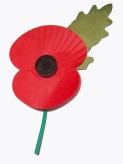 Harvest Massive thank you for all your kind food bank donations last Friday. Mr Tait collected them all for the local Widdrington Food Banks. DON’T FORGET THE PUMPKIN COMPETITON 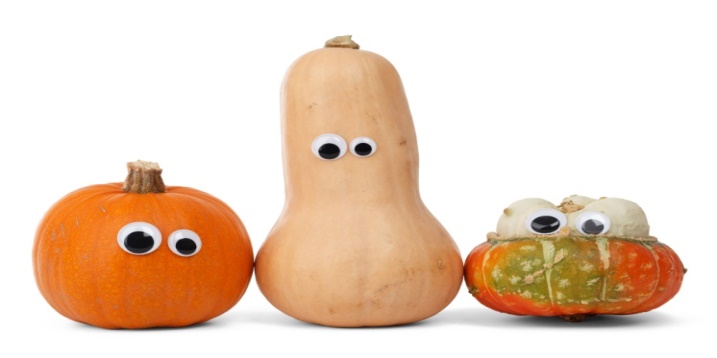 *****After school clubs- SORRY DUE TO LACK OF UPTAKE -  ALL AFTER SCHOOL CLUBS ARE CANCELLED UNTIL THE SPRING TERM. We are so sorry but the clubs have to stay in their class bubbles and there was only 5 for football, 1 for rugby and 0 for Little Movers. We will try again after Christmas.****** Those that have already paid, will be refunded back via sims. NORTHUMBERLAND COUNTY COUCIL FACE MASKS/COVERINGSThis week the children in Y1 to Y4 have been sent home with a #TeamNorthumberland snood type face covering. Please note that children under the age of 11 are not required to wear face coverings and may wish to use theirs in another ways as demonstrated on the plastic packet they came in. These FREE coverings/masks cannot be labelled with your child’s name and we cannot be responsible if they lose them or get mixed up with another child’s (NOT COVID SAFE). Therefore we suggest that you keep them at home and wear them outside of school if possible. SCHOOL WEBSITE Please use the school website for all your child’s class information and finding out about our new curriculum.  http://www.grangeview.northumberland.sch.uk/websiteOur Curriculum page has all you need to know about our topics and letters that will help you support your child at home. Each class also has its own pages in the class pages section with photos and links to help you all at home. If you need anything else please use Class DOJO.School LotteryNew fundraising initiative from the Friends of Grange View, to support the school with their usual fundraising. They have signed up to the ‘School Lottery’- www.yourschoollottery.co.uk.  Please support us if you can with some great prizes up for grabs!Remote learning plans Every class is ready for any further lockdown or isolation periods that may happen in the future, we really hope that is not the case. Every child will receive a learning pack and will also be set tasks on Class Dojo and through Mathletics. Laptops for sale- We are pleased that very soon we will be able to offer some reconditioned laptops for sale at a reduced price of £30 each for any family who needs an additional device at home. These will be allocated to families who have no other devices first, then on a first come first served basis. We cannot offer any set up service but each device we hope will be set up the Microsoft office.Year 5 applications now openPlease use the following link to apply for your child’s place at their next school - https://www.northumberland.gov.uk/Education/Schools/School-admissions-places-appeals-1/Yr-5-Middle-Yr-7-Secondary-Yr-9-High-entry-applica.aspxDEADLINE 31st October for your child place.Inclement weatherDuring these cold and rainy mornings the school drop off and pick up times remain the same as part of our COVID safeguarding procedures. So we encourage you to arrive on time at your allocated gate.If you arrive early you may get wet and cold! Children will be escorted into school as usual by the class teacher, so please don’t try to come into school early.In the case of school closure due to severe weather please always check school website, Face Book page, Northumberland County Council Website and listen to Radio Newcastle. The school will also use the Text2Parents Messaging Service.LatenessMornings- Wait at the gate, call the office and a member of staff will collect your child when they are able to after sorting the rest of the class.Afternoons- Please be prompt and on time as this can have a knock on effect to other classes that are dismissed at a later time. Staff need to be keep to their timings and have lots of checks and priorities to do back in their classrooms during these difficult times.CONGREGATING OUTSIDE GATESParents are again asked not to arrive at school for drop off and pick up before their allocated slot as this leads to people needing to stop and wait, making social distancing more challenging. Another concern is that parents are congregating outside the school gates before and after school. We are working hard to manage social distancing in school but this should also be continued out of school. Thanks for your support.Dates for the diary:Tues 20th Oct - Tempest Individual School Photos - ****POSTPONED****Friday 23rd Oct - Half term - SCHOOL CLOSES. Monday 2nd Nov - School reopensJewelleryPlease ensure all earrings are removed or taped up as staff cannot remove or cover them for any child. If this does not happen your child may miss their PE lesson. PE- clothing On your child’s PE day we ask you send them in school PE T-shirt with school sweatshirt and any dark sports bottoms with trainers. This supports with no changing during the day.PE Days:Oak- Thursday pmElm- Friday pmBeech- Friday pmChestnut- Monday and Wed pmWillow- Monday and Wed pmOn a normal day please send your child in  school uniform with all black shoes or trainers as the new guidance states - Uniforms do not need to be cleaned any more often than usual, nor do they need to be cleaned using methods which are different from normal.ATTENDANCEThe most important message is children should be in school as much as possible as every day that a child misses school, for whatever reason, they miss out on vital learning.We will be continuing to monitor our classes’ attendance every week and individual class percentages will be published here each week. It is vital that children attend school every day possible to ensure that they are able to start catching up on learning that they may have missed during the school closure and holidays. Children should not attend school if they are showing any Covid symptoms or if they are required to self-isolate as a result of being in contact with anyone who is showing symptoms.Can my child go to school if they have a cold? The NHS advises that if a child has mild cold-like symptoms they should continue to go to school. Sore throats and blocked or runny noses are not symptoms of Coronavirus. We have routines in place should a child in school show symptoms of Coronavirus and will isolate the child and contact parents to collect them immediately, self -isolate and book a test.This week’s attendance: W/C 12.10.2020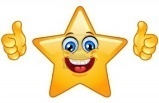 NO HOLIDAYS will be authorised in term time. Please remember your child has missed months of schooling this year and the staff are working hard to get every child up to speed.We have Education Welfare Officer working with us this year who will be monitoring attendance very closely; especially any families who take holidays in term-time.Hands, Face, Space campaignA new public information campaign has been launched ahead of winter to highlight how everyone can help to stop the spread of coronavirus (COVID-19).The ‘Hands, Face, Space’ campaign is urging the public to continue to wash their hands, cover their face and make space to control infection rates and avoid a second peak. Consistent adoption of these behaviours is particularly important in places outside of educational settings which do not implement the wider protective measures in the system of controls set out in our detailed guidance.Coronavirus (COVID-19) is an easy virus to kill when it is on skin. It is essential that everyone washes their hands more often, using soap and water for at least 20 seconds. Schools and other education settings must ensure that staff and pupils clean their hands regularly, including when they arrive, when they return from breaks, when they change rooms and before and after eating.Responding to those with coronavirus (COVID-19) symptomsIt is vital that educational settings only ask children or staff to self-isolate and recommend they get a test if they develop symptoms of coronavirus (COVID-19). Those sent home to self-isolate, having been in close contact with someone who has tested positive, should only get tested if they develop symptoms themselves. The symptoms of coronavirus (COVID-19) are a high temperature, a new, continuous cough, or a loss or change to your sense of smell or taste. The capacity of the NHS Test and Trace system must be protected for those with symptoms of the virus. Booking is essential for drive in and walk in test sites, and under 18’s must be accompanied by a parent or guardian.Risk Assessment (a copy of which is on the school website) NURSERYIf you have a child or know a family where a child is turning 3 before December 31st please get an application for a place in our Nursery as spaces are limited from January.Any parents who are not entitled to the free extra 15 hours childcare can now pay for extra regular sessions per week. The charge is £12 per afternoon session. Please call the office if you would like to use this provision.SIMS Online payments Our new online payment system for any services in school is now active. Thank you to all of those who have already signed up and began using it. You should have received an activation code via email. Please follow the online instructions to set this up to make any future payments. Any issues please email or call the office. Thank you. Please don’t hesitate to contact us if you have any questions or concerns at admin@grangeview.northumberland.sch.ukThank you once again for your support and patience during this different way of school life. We continue to follow the government message: BY STAYING ALERT – AND FOLLOWING THE RULES- WE CAN CONTROL THE VIRUS  Louise Laskey – HeadteacherHeadteacher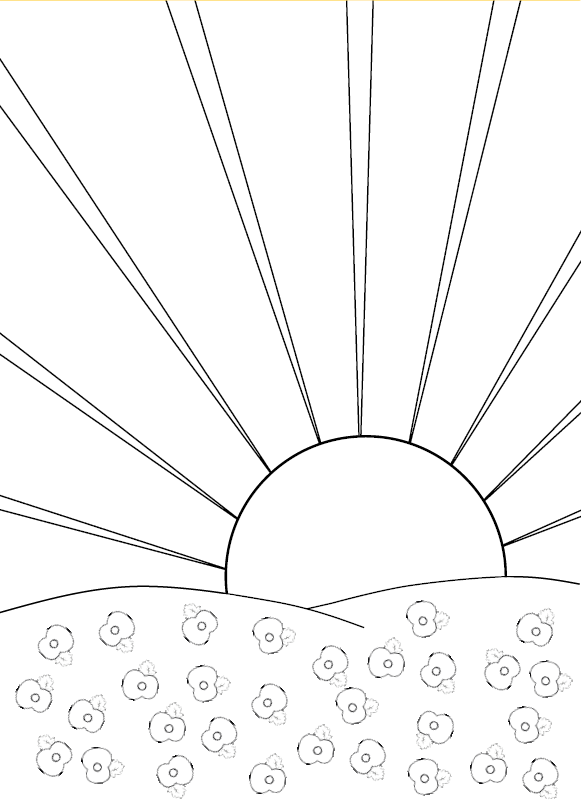 